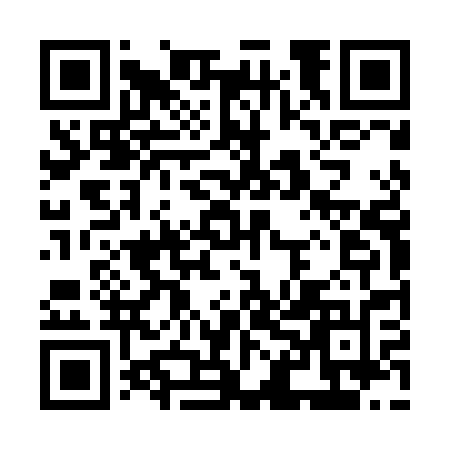 Ramadan times for Smolna, PolandMon 11 Mar 2024 - Wed 10 Apr 2024High Latitude Method: Angle Based RulePrayer Calculation Method: Muslim World LeagueAsar Calculation Method: HanafiPrayer times provided by https://www.salahtimes.comDateDayFajrSuhurSunriseDhuhrAsrIftarMaghribIsha11Mon4:224:226:1212:003:545:495:497:3312Tue4:194:196:1012:003:555:515:517:3513Wed4:174:176:0812:003:575:525:527:3714Thu4:144:146:0611:593:585:545:547:3915Fri4:124:126:0311:593:595:565:567:4016Sat4:104:106:0111:594:015:575:577:4217Sun4:074:075:5911:584:025:595:597:4418Mon4:054:055:5711:584:036:016:017:4619Tue4:024:025:5411:584:056:026:027:4820Wed4:004:005:5211:584:066:046:047:5021Thu3:573:575:5011:574:076:066:067:5222Fri3:543:545:4811:574:096:076:077:5423Sat3:523:525:4511:574:106:096:097:5624Sun3:493:495:4311:564:116:116:117:5825Mon3:473:475:4111:564:136:126:128:0026Tue3:443:445:3911:564:146:146:148:0227Wed3:413:415:3611:564:156:166:168:0428Thu3:393:395:3411:554:166:176:178:0629Fri3:363:365:3211:554:186:196:198:0830Sat3:333:335:3011:554:196:216:218:1031Sun4:304:306:2712:545:207:227:229:121Mon4:284:286:2512:545:217:247:249:142Tue4:254:256:2312:545:227:257:259:163Wed4:224:226:2112:535:247:277:279:194Thu4:194:196:1812:535:257:297:299:215Fri4:164:166:1612:535:267:307:309:236Sat4:134:136:1412:535:277:327:329:257Sun4:114:116:1212:525:287:347:349:278Mon4:084:086:1012:525:297:357:359:309Tue4:054:056:0712:525:317:377:379:3210Wed4:024:026:0512:515:327:397:399:34